You Got LuckyKoreografi:	Sari Karhu MLC (5.1.2019)Iskuja:	64Tyyppi:	4 seinän countryrivitanssi haastava / advanced (smooth, SQQ)Musiikki:	Blackberry Smoke: You Got Lucky (100bpm)ALKU	16-iskua, minkä jälkeen tanssi alkaa INTRO	Tanssi 32-iskua, minkä jälkeen alkaa varsinainen tanssiSIDE & HOLD, ACROSS, SIDE, ACROSS & HOLD, ROCK SIDE1-2	Astu OJ oikealle sivulle, TAUKO3-4	Astu VJ OJ:n yli ristiin, astu OJ oikealle sivulle5-6	Astu VJ OJ:n yli ristiin, TAUKO7-8	Astu OJ oikealle sivulle, siirrä paino VJ:lle”DIG. ACROSS & HOLD, BACK, TOGETHER” x 21-2	Astu OJ etuviisto VJ:n yli, TAUKO3-4	Astu VJ taakse, astu OJ VJ:n viereen5-6	Astu VJ etuviistoon OJ:n yli, TAUKO7-8	Astu OJ taakse, astu VJ OJ;n viereen	ACROSS & HOLD, FULL TURN, BIG STEP & HOLD, ROCK BACK1-2	Astu OJ VJ:n yli ristiin, TAUKO3-4	Astu VJ vasemmalle kääntyen ¼ oikealle, astu OJ taakse kääntyen ½ oikealle5-6	Astu VJ:lla pitkä askel eteen kääntyen ¼ oikealle, TAUKO7-8	Astu OJ VJ:n taakse, siirrä paino VJ:lle	BIG STEP & HOLD, ROCK BACK, FWD STEP & HOLD, ½ TURN, BACK1-2	Astu OJ:lla pitkä askel oikealle, TAUKO3-4	Astu VJ taakse, siirrä paino OJ:lleINTRO 5-8	Astu VJ vasemmalle, TAUKO, keinauta lanne oikealle, vasemmalle. Restart5-6	Astu VJ eteen, TAUKO7-8	Käänny ½ vasemmalle astuen OJ taakse, astu VJ taakseBACK & HOLD, ROCK BACK, FWD STEP & HOLD, FULL TURN1-2	Astu OJ taakse, TAUKO3-4	Astu VJ taakse, siirrä paino OJ:lle5-6	Astu VJ eteen, TAUKO7-8	Astu OJ eteen kääntyen ½ vasemmalle, astu VJ taakse kääntyen ½ vasemmalleOptio: 7-8	Astu OJ eteen, astu VJ eteen (Walks)FWD STEP & HOLD, ROCK STEP, BIG STEP & HOLD, BACK WITH SWAYS1-2	Astu OJ eteen, TAUKO3-4	Astu VJ eteen, siirrä paino OJ:lle5-6	Astu VJ:lla pitkä askel taakse, TAUKO7-8	Astu OJ taakse keinautten lanne oikealle, vasemmalle (eteen)Restart 1, 3, 5 seinälläFWD STEP & HOLD, ROCK STEP, ¼ TURN & HOLD, ACROSS, SIDE1-2	Astu OJ eteen, TAUKO3-4	Astu VJ eteen, siirrä paino OJ:lle5-6	Astu VJ taakse kääntyen ¼ vasemmalle, TAUKO7-8	Astu OJ VJ:n yli ristiin, astu VJ vasemmalle sivulle	Optio 7-8	Tee täysi käännös vasemmalle OJ, VJ liikkuen vasemmalle (Full Turn)ACROSS & HOLD, SCISSOR STEP, ACROSS & HOLD, SIDE WITH SWAYS1-2	Astu OJ VJ:n yli ristiin, TAUKO3-4	Astu VJ vasemmalle sivulle, astu OJ VJ:n viereen5-6	Astu VJ OJ:n yli ristiin, TAUKO7-8	Astu OJ oikealle sivulle keinauttaen lanne oikealle, vasemmalle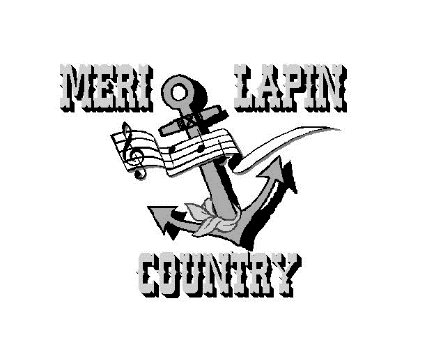 